   КАРАР		                                                            ПОСТАНОВЛЕНИЕ   12 август 2020 й.   	                      № 35                   12 августа  2020 г.Об аннулировании сведений об адресах в  государственном адресном реестреРуководствуясь Федеральным законом от 06.10.2003 №131-ФЗ «Об общих принципах организации местного самоуправления в Российской Федерации», Федеральным законом от 28.12.2013 №443-ФЗ «О федеральной информационной адресной системе и о внесении изменений в Федеральный закон «Об общих принципах организации местного самоуправления в Российской Федерации», Постановлением Правительства РФ от 22.05.2015 №492 «О составе сведений об адресах, размещаемых в государственном адресном реестре, порядке межведомственного информационного взаимодействия при ведении государственного адресного реестра, о внесении изменений и признании утратившими силу некоторых актов Правительства Российской Федерации» по результатам инвентаризации сведений, содержащихся в государственном адресном реестре (ГАР), выявлены сведения о неактуальных и недостоверных сведениях об адресах, в связи с чемПОСТАНОВЛЯЮ:Аннулировать следующие сведения  об адресах объектов адресации в ГАР:1.1. Российская Федерация, Республика Башкортостан, муниципальный район Шаранский, сельское поселение Писаревский сельсовет, село Анисимова Поляна, улица Центральная, домовладение  7;Уникальный номер адреса объекта адресации в ГАР: ddc3cbe3-483e-456a-ac2f-40add02227171.2. Российская Федерация, Республика Башкортостан, муниципальный район Шаранский, сельское поселение Писаревский сельсовет, село  Анисимова Поляна, улица Центральная, домовладение 7 корпус 1;Уникальный номер адреса объекта адресации в ГАР:   d6dacb15-e1aa-4871-aa2e-4aec8cb2f0631.3. Российская Федерация, Республика Башкортостан, муниципальный район Шаранский, сельское поселение Писаревский сельсовет, село  Анисимова Поляна, улица Центральная, домовладение 9;Уникальный номер адреса объекта адресации в ГАР:  6b28ecf9-8bc9-42d8-aed1-005bb1e085c01.4. Российская Федерация, Республика Башкортостан, муниципальный район Шаранский, сельское поселение Писаревский сельсовет,  село Анисимова Поляна, улица Центральная, домовладение 21а;Уникальный номер адреса объекта адресации в ГАР: 0ad2bc0f-5a35-4e44-a48b-a6535bd34ea11.5. Российская Федерация, Республика Башкортостан, муниципальный район Шаранский, сельское поселение Писаревский сельсовет, село  Анисимова Поляна, улица Центральная, домовладение 22а;Уникальный номер адреса объекта адресации в ГАР:   2c74d938-8698-4e9e-9437-5f5b477e57b11.6. Российская Федерация, Республика Башкортостан, муниципальный район Шаранский, сельское поселение Писаревский сельсовет, село Анисимова Поляна, улица  Центральная, домовладение 24а;Уникальный номер адреса объекта адресации в ГАР:   ed46daf3-f983-4167-ac7b-5528f1ff22a71.7. Российская Федерация, Республика Башкортостан, муниципальный район Шаранский, сельское поселение Писаревский сельсовет, село Анисимова Поляна, улица Центральная, домовладение 28а;Уникальный номер адреса объекта адресации в ГАР:  4aace770-8ecf-4482-9393-193ab434bfb01.8. Российская Федерация, Республика Башкортостан, муниципальный район Шаранский, сельское поселение Писаревский сельсовет, село Анисимова Поляна, улица Центральная, домовладение 29а;Уникальный номер адреса объекта адресации в ГАР:  61932afa-18e4-40d1-8526-2979e6b965861.9. Российская Федерация, Республика Башкортостан, муниципальный район Шаранский, сельское поселение Писаревский сельсовет, село Анисимова Поляна, улица Центральная, домовладение 32;Уникальный номер адреса объекта адресации в ГАР:   d922d23b-1c56-4ff0-aedf-49912042ff751.10. Российская Федерация, Республика Башкортостан, муниципальный район Шаранский, сельское поселение Писаревский сельсовет, село Анисимова Поляна, улица Центральная, домовладение 33а;Уникальный номер адреса объекта адресации в ГАР:  5e4245b4-3b48-4a62-8167-241b9328aff21.11. Российская Федерация, Республика Башкортостан, муниципальный район Шаранский, сельское поселение Писаревский сельсовет, село Анисимова Поляна, улица Центральная, домовладение 33б;Уникальный номер адреса объекта адресации в ГАР:   e0034891-f23f-4e62-a2bc-21490441a98a1.12. Российская Федерация, Республика Башкортостан, муниципальный район Шаранский, сельское поселение Писаревский сельсовет, село Анисимова Поляна, улица Центральная, домовладение 35а;Уникальный номер адреса объекта адресации в ГАР:   06e64dfc-73f1-43a1-810a-36c9262e6eed1.13. Российская Федерация, Республика Башкортостан, муниципальный район Шаранский, сельское поселение Писаревский сельсовет, село Анисимова Поляна, улица Центральная, домовладение 35б;Уникальный номер адреса объекта адресации в ГАР:  ab43d9f7-d2c9-449f-bc1a-b60729580c331.14. Российская Федерация, Республика Башкортостан, муниципальный район Шаранский, сельское поселение Писаревский сельсовет, село Анисимова Поляна, улица Центральная, домовладение 44а;Уникальный номер адреса объекта адресации в ГАР:  93b2af8a-7f1a-4911-b3cd-e58f87da6cbb1.15. Российская Федерация, Республика Башкортостан, муниципальный район Шаранский, сельское поселение Писаревский сельсовет, село Анисимова Поляна, улица Центральная, домовладение 44б;Уникальный номер адреса объекта адресации в ГАР: e64da6a4-3327-4262-83a1-acc83d7e55bc1.16. Российская Федерация, Республика Башкортостан, муниципальный район Шаранский, сельское поселение Писаревский сельсовет, деревня Писарево, улица Клубная, домовладение 2;Уникальный номер адреса объекта адресации в ГАР: 6141e9ff-d8bc-4d8d-8a16-b28304805b2a  1.17. Российская Федерация, Республика Башкортостан, муниципальный район Шаранский, сельское поселение Писаревский сельсовет, деревня Писарево, улица Луговая, домовладение 4;Уникальный номер адреса объекта адресации в ГАР:  74dcf49f-2654-46f9-8476-8b919b0f2aca1.18. Российская Федерация, Республика Башкортостан, муниципальный район Шаранский, сельское поселение Писаревский сельсовет,  деревня Писарево, улица Луговая, домовладение 4 корпус 2;Уникальный номер адреса объекта адресации в ГАР:   b0a76568-6c3c-474a-ad6f-3179bd995a771.19. Российская Федерация, Республика Башкортостан, муниципальный район Шаранский, сельское поселение Писаревский сельсовет, деревня Писарево, улица Луговая, домовладение 7;Уникальный номер адреса объекта адресации в ГАР:  d2fbdf1d-d497-491c-89ec-8920b559116f1.20. Российская Федерация, Республика Башкортостан, муниципальный район Шаранский, сельское поселение Писаревский сельсовет, деревня Писарево, улица Луговая, домовладение 15;Уникальный номер адреса объекта адресации в ГАР:   82fb1059-27f9-483e-9a42-fd00d4a18adf1.21. Российская Федерация, Республика Башкортостан, муниципальный район Шаранский, сельское поселение Писаревский сельсовет,  деревня Писарево, улица Луговая, домовладение 23 корпус 1;Уникальный номер адреса объекта адресации в ГАР:  73f6e808-79a9-4226-90a2-2684b61aff191.22. Российская Федерация, Республика Башкортостан, муниципальный район Шаранский, сельское поселение Писаревский сельсовет, деревня Писарево, улица Луговая, домовладение 23 корпус 2;Уникальный номер адреса объекта адресации в ГАР:  3aa57ef8-6ae6-496f-98bf-7f71254d62af1.23. Российская Федерация, Республика Башкортостан, муниципальный район Шаранский, сельское поселение Писаревский сельсовет, деревня Писарево, улица Речная, домовладение 1а;Уникальный номер адреса объекта адресации в ГАР: a1ee945e-3282-4386-80ce-d0ad129fa63b1.24. Российская Федерация, Республика Башкортостан, муниципальный район Шаранский, сельское поселение Писаревский сельсовет, деревня Писарево, улица Речная, домовладение 1 корпус 1;Уникальный номер адреса объекта адресации в ГАР: dda6bf4b-58bf-465f-a788-3d13e5d692b21.25. Российская Федерация, Республика Башкортостан, муниципальный район Шаранский, сельское поселение Писаревский сельсовет, деревня Писарево, улица  Речная, домовладение 2;Уникальный номер адреса объекта адресации в ГАР: 5009d63f-e2e0-4e97-84f3-0155e168c3dd     1.26. Российская Федерация, Республика Башкортостан, муниципальный район Шаранский, сельское поселение Писаревский сельсовет,  деревня Писарево,  улица Речная, домовладение 3;Уникальный номер адреса объекта адресации в ГАР:  3f21c96c-a4fb-40b7-abfd-50743e088cca1.27. Российская Федерация, Республика Башкортостан, муниципальный район Шаранский, сельское поселение Писаревский сельсовет,  деревня Писарево, улица Речная, домовладение 3а;Уникальный номер адреса объекта адресации в ГАР: 697695d6-3e01-4b99-b959-a74c498468f41.28. Российская Федерация, Республика Башкортостан, муниципальный район Шаранский, сельское поселение Писаревский сельсовет, деревня Писарево, улица Речная, домовладение 3 корпус 3;Уникальный номер адреса объекта адресации в ГАР: 03f79f77-4e3d-4be6-8b2f-3502269e26a41.29. Российская Федерация, Республика Башкортостан, муниципальный район Шаранский, сельское поселение Писаревский сельсовет, деревня Писарево, улица Речная, домовладение 4а;Уникальный номер адреса объекта адресации в ГАР: 705cb411-9e48-4731-8572-59428455578a1.30. Российская Федерация, Республика Башкортостан, муниципальный район Шаранский, сельское поселение Писаревский сельсовет, деревня Писарево, улица Речная, домовладение 19;Уникальный номер адреса объекта адресации в ГАР: eadac036-edb8-437b-8309-3570e1d876a31.31. Российская Федерация, Республика Башкортостан, муниципальный район Шаранский, сельское поселение Писаревский сельсовет,  деревня Писарево, улица Речная, домовладение 25 корпус 1;Уникальный номер адреса объекта адресации в ГАР: 41085761-4810-446e-aa99-5529da4d03121.32. Российская Федерация, Республика Башкортостан, муниципальный район Шаранский, сельское поселение Писаревский сельсовет,  деревня Писарево, улица Речная, домовладение 25 корпус 2;Уникальный номер адреса объекта адресации в ГАР:  6397e171-0f45-4632-aebe-5de0aea27187    1.33. Российская Федерация, Республика Башкортостан, муниципальный район Шаранский, сельское поселение Писаревский сельсовет, деревня Писарево, улица Речная, домовладение 27 корпус 2;Уникальный номер адреса объекта адресации в ГАР:   223d42ca-a819-40aa-95cf-3fac60fe02d8  1.34. Российская Федерация, Республика Башкортостан, муниципальный район Шаранский, сельское поселение Писаревский сельсовет, деревня Писарево, улица  Речная, домовладение 33;Уникальный номер адреса объекта адресации в ГАР: 469b8d8a-720c-4b31-81f1-ca55a306a24e1.35. Российская Федерация, Республика Башкортостан, муниципальный район Шаранский, сельское поселение Писаревский сельсовет, деревня Писарево, улица  Сосновая, домовладение 2 корпус 2;Уникальный номер адреса объекта адресации в ГАР: 092bcd6d-d03f-4773-86dd-70ddda51c9e31.36. Российская Федерация, Республика Башкортостан, муниципальный район Шаранский, сельское поселение Писаревский сельсовет, деревня Писарево, улица  Сосновая, домовладение 4;Уникальный номер адреса объекта адресации в ГАР: 6475151d-346a-40a9-b8f5-96de1b7329b51.37. Российская Федерация, Республика Башкортостан, муниципальный район Шаранский, сельское поселение Писаревский сельсовет, деревня Писарево, улица  Сосновая, домовладение 4 корпус 1;Уникальный номер адреса объекта адресации в ГАР: ca21272a-8493-406a-a7ac-e43b61eb447a1.38. Российская Федерация, Республика Башкортостан, муниципальный район Шаранский, сельское поселение Писаревский сельсовет, деревня Писарево, улица  Сосновая, домовладение 6 корпус 1;Уникальный номер адреса объекта адресации в ГАР: f4a45a49-4153-4184-ab10-35e6dd57e3231.39. Российская Федерация, Республика Башкортостан, муниципальный район Шаранский, сельское поселение Писаревский сельсовет, деревня Писарево, улица  Сосновая, домовладение 6 корпус 2;Уникальный номер адреса объекта адресации в ГАР: 9dd0bd76-fa1c-49cf-93a6-6640b0ffd5cf 1.40. Российская Федерация, Республика Башкортостан, муниципальный район Шаранский, сельское поселение Писаревский сельсовет, деревня Писарево, улица  Сосновая, домовладение 8 корпус 2;Уникальный номер адреса объекта адресации в ГАР: 11d6895f-5630-47a8-a5db-a5cdf8bd22c51.41. Российская Федерация, Республика Башкортостан, муниципальный район Шаранский, сельское поселение Писаревский сельсовет, деревня Писарево, улица  Сосновая, домовладение 10;Уникальный номер адреса объекта адресации в ГАР: 903e83b2-a197-4f3c-b4d0-029346cbb60b 1.42. Российская Федерация, Республика Башкортостан, муниципальный район Шаранский, сельское поселение Писаревский сельсовет, деревня Писарево, улица  Сосновая, домовладение 10 корпус 2;Уникальный номер адреса объекта адресации в ГАР: 9f35b943-773a-40b3-98e2-64b631dfecea1.43. Российская Федерация, Республика Башкортостан, муниципальный район Шаранский, сельское поселение Писаревский сельсовет, деревня Писарево, улица  Сосновая, домовладение 12 корпус 2;Уникальный номер адреса объекта адресации в ГАР: 97e7a587-d268-4c7c-bddb-4b0ae8c5721c1.44. Российская Федерация, Республика Башкортостан, муниципальный район Шаранский, сельское поселение Писаревский сельсовет, деревня Писарево, улица  Сосновая, домовладение 14 корпус 2;Уникальный номер адреса объекта адресации в ГАР: 2dc6c484-68d5-4f37-8432-1612a97e9adeКонтроль за исполнением настоящего Постановления оставляю за собой.          Глава сельского поселения                                                             Н.Я. Сираев		Башкортостан  РеспубликаһыШаран  районы  муниципальрайоныны  Писарево  ауылбиләмәһе  ХакимитеБашлыгы       452644,Писарево ауылы, Мэктэп урамы, 11-йорт      тел.(34769) 2-34-16  email: pisarsss@yandex.ru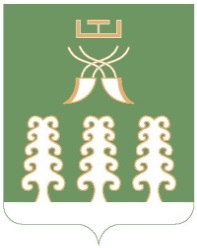 Республика БашкортостанАдминистрация  сельского поселенияПисаревский сельсоветмуниципального  районаШаранский район        452644  д. Писарево, ул. Школьная, 11тел. (34769)  2-34-16 email: pisarsss@yandex.ru